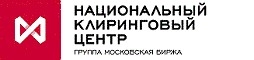 АНКЕТА СКЛАДА ОБШАЯ ИНФОРМАЦИЯ АДМИНИСТРАТИВНАЯ ИНФОРМАЦИЯ И ДОКУМЕНТЫ РАСПОЛОЖЕНИЕ И ЛОГИСТИКА  ТЕХНИЧЕСКИЕ ХАРАКТЕРИСТИКИ ДОПОЛНИТЕЛЬНАЯ ИНФОРМАЦИЯ [Должность уполномоченного лица Склада] 	[И.О. Фамилия] [Подпись уполномоченного лица, печать] «__» _____ ______г.  [Должность представителя Союзроссахар, осуществлявшего инспекцию Склада]  	 	 	 	      [И.О. Фамилия] [Подпись уполномоченного лица, печать] «___» _____ ____ г.Полное наименование юридического лица  Сокращенное наименование юридического лица  Адрес юридического лица (в соответствии с Выпиской из ЕГРЮЛ) Место государственной регистрации (место нахождения из Устава) Почтовый адрес Адрес места нахождения товарного склада ИНН юридического лица / КПП юридического лица ОГРН юридического лица  Дата регистрации и регистрирующий орган Применяемый режим налогообложения  - общий (плательщик НДС)   - упрощенная система налогообложения  - иное (укажите): ___________________ Контактный(-ые) телефон(ы) / E-mail Адрес страницы юридического лица в сети Интернет, используемой для раскрытия информации  Данные об ЕИО (ФИО ЕИО/ ФИО Управляющего/ наименование и ИНН Управляющей компании, ФИО ЕИО Управляющей компании) Наличие аффилированности юридического лица с собственником зданий и сооружений мест хранения Товара  - Да  - Нет Если Вы ответили «Да» на вышеуказанный вопрос, просьба прокомментировать степень аффилированности  - дочернее  - зависимое  - экономически взаимосвязанное  - контроль и значительное влияние посредством управленческого персонала или ближайших родственников  - иное (укажите): _______________ Данные об аффилированных лицах (ФИО физического лица и/или полное наименование и ИНН юридического лица, ФИО ЕИО/ ФИО Управляющего/ наименование и ИНН Управляющей компании, ФИО ЕИО Управляющей компании) Полное наименование и ИНН юридического лица/ ФИО физического(-их) лица – участника(-ов)/акционера(-ов) Склада, владеющего(-их) не менее 5% уставного капитала Полное наименование и ИНН юридического лица-контролирующего лица Склада/ФИО бенефициарного владельца, владеющего(-их) не менее 20% уставного капитала  Наличие за последние 2 года фактов изменения состава участника(-ов)/акционера(-ов), владеющего(-их) не менее 5% уставного капитала Участие Склада в уставном капитале иных организаций (при наличии, указать полное наименование и ИНН такой организации, процент владения (участия) в ее капитале) Наименование Количество Штат организации (человек) Количество смен  Документы Наличие Да / Нет Наименование документа и его реквизиты / Причина отсутствия документа Свидетельство о регистрации опасного производственного объекта в государственном реестре  - Да  - Нет Полис страхования с указанием срока действия  - Да  - Нет Лицензия 	на 	эксплуатацию 	взрывопожароопасных производственных объектов с указанием выдавшего органа  - Да  - Нет Акт проверки пожарной безопасности региональной пожарной инспекции  - Да  - Нет Акт приемки/готовности технической базы Склада к приемке Товара  - Да  - Нет Рекомендательное письмо Союза сахаропроизводителей России  - Да  - Нет Сертификаты качества (ISO, др)  - Да  - Нет Предписания органов государственной власти и документы, подтверждающие исполнение предписаний (период, за который указывается информация, - 2 года до даты предоставления анкеты Склада)  - Да  - Нет Вид транспортного сообщения Да / Нет Состояние, вид покрытия (если применимо) Количество точек приемки / пропускная способность (тн/час) Средняя мощность Склада по приемке (тн/сутки) Количество точек отгрузки / пропускная способность (тн/час) Средняя мощность Склада по отгрузке (тн/сутки) Автомобильная дорога  - Да  - Нет Состояние:    Вид покрытия:   Количество точек:   Пропускная способность:   Количество точек:   Пропускная способность:   ЖД пути  - Да  - Нет Состояние:    Вид покрытия:   Количество точек:   Пропускная способность:   Количество точек:   Пропускная способность:   Водные пути  - Да  - Нет - Вид лаборатории Наличие лаборатории /Причина отсутствия Расположение на территории Склада Да / Нет Сертификаты и свидетельства, выданные лаборатории, и их реквизиты Производственно-техническая лаборатория, кадастровый номер  - Да  - Нет (укажите причину отсутствия): ___________________  - Да  - Нет Номер и тип склада на схеме размеще ния Технические характеристики товарных складов Технические характеристики товарных складов Технические характеристики товарных складов Технические характеристики товарных складов Технические характеристики товарных складов Номер и тип склада на схеме размеще ния Год постройки/реконст рукции Материал фундаме нта Материал конструкц ии стен Материал конструкц ии пола Материал конструкц ии крыши Материал Дверей/во рот Высота склада Наличие замков на дверях/во ротах Наличие освещения Наличие вентилир ования Наличие пожарной сигнализа ции Наличие громоот вода Пожарн ое оборудование на складе Количество силосов (если применимо) Вмести мость склада (тонн) 1 (напольный) 2 (силос) 3 (ангар) Общая вместимость Склада Общая вместимость Склада Общая вместимость Склада Подключение к Системе электронного документооборота для формирования, отправки, получения, подписания электронных документов  для Федеральной налоговой службы  - Да (выберите нужное):  - Контур. Диадок  - Тензор  - Корус  - Такском»  - иное (укажите): ___________________  - Нет Программный комплекс, внедренный для автоматизации количественно-качественного учета Товара Программный комплекс, внедренный для автоматизации количественно-качественного учета Товара Наименование Разработчик Условия сотрудничества Да / НетГотовность Склада работать с любым участником рынка (публичный склад)  - Да  - Нет (укажите причину): _____________ Дополнительные вопросы Да / Нет Существует ли какое-либо судебное решение, вступившее в законную силу, которое Ваша организация не выполнила (период, за который указывается информация - 3 года до даты предоставления анкеты Склада)?  - Да (укажите комментарий): __________  - Нет Участвует ли Ваша организация в настоящее время в судебном процессе?  - Да (укажите комментарий): __________  - Нет Наличие за предыдущие 5 лет случаев повреждения (гибели, утраты) имущества  - Да (укажите комментарий): __________  - Нет Наличие за предыдущие 25 лет случаев повреждения (гибели, утраты) имущества в результате наводнения, землетрясения, селя, урагана и др. стихийных бедствий  - Да (укажите комментарий): __________  - Нет 